ESKİŞEHİR OSMANGAZİ ÜNİVERSİTESİ EĞİTİM FAKÜLTESİPedagojik Formasyon Eğitimi Sertifika Programı	Yükseköğretim Kurulu Başkanlığı 2013-2014 Öğretim yılı Pedagojik Formasyon Eğitimi Sertifika Programı için Üniversitemize 550 kişilik kontenjan tahsis edilmiştir. Üniversitemize tahsis edilen kontenjanların dağılımı aşağıdaki tabloda gösterilmiştir. Kayıt hakkı kazanan adayların kayıt için Gerekli belgeler, Ders günleri ve Başvuru formu ektedir. Pedagojik Formasyon Eğitimi Sertifika Programına Kabul Edilecek Lisans Programları      Fakültemizde açılacak olan Pedagojik Formasyon Eğitimi Sertifika Programı Dersleri hafta sonu (Cumartesi ve Pazar) yapılacaktır. Kayıtlar: 03-07 Şubat 2014 tarihleri arasında Eskişehir Osmangazi Üniversitesi Eğitim Fakültesi Zemin Kat A6 dersliğinde yapılacaktır.Programa Kayıt İçin Gerekli BelgelerPedagojik Formasyon Eğitimi Sertifika Programı Başvuru Formu ÖSYM Yerleştirme BelgesiAslı veya Onaylı Mezuniyet Belgesi (Yurtdışındaki üniversitelerden mezun olanların diplomalarının denkliği, kayıt sırasında belgelendirilmelidir.) Aslı veya Onaylı Lisans Not Transkripti Onaylı Nüfus Cüzdanı Fotokopisi2 adet Vesikalık FotoğrafBanka Dekontu.(Hesap Adı           : Eskişehir Osmangazi Üniversitesi Döner Sermaye İşletmesi Eğitim Fakültesi                                                                                                                        Açıklama              : Pedagojik Formasyon Eğitimi Sertifika Programı Güz Dönemi 1. Taksit Yatırılacak Tutar :  1.027,00 TL. (Binyirmiyedi TL.) Hesap No             : T.C.Ziraat Bankası Eskişehir Şubesi TR520001000117400130766053 _____________________________________________________________________________________________________________________________________________________________İletişim Bilgileri: Eskişehir Osmangazi Üniversitesi Eğitim FakültesiMeşelik Yerleşkesi – 26480 –EskişehirTel:    0-222-239 37 50 – 1631Faks: 0-222-229 31 24e-mail: egitim@ogu.edu.trAlanlarMezun Olduğu Yükseköğretim ProgramıESOGÜ KontenjanıDin Kültürü ve Ahlak Bilgisiİlâhiyat Fakültesi60FizikFizik Bölümü/Fizik Mühendisliği40İmam Hatip Lisesi Meslek Dersleriİlâhiyat Fakültesi60Kimya/Kimya TeknolojisiKimya Bölümü/Kimya Mühendisliği40MatematikMatematik Bölümü60TarihTarih Bölümü60Türk Dili ve EdebiyatıTürk Dili ve Edebiyatı BölümüÇağdaş Türk Lehçeleri ve Edebiyatı Bölümü40Bilişim TeknolojileriMatematik-Bilgisayar Bölümü50BiyolojiBiyoloji Bölümü40CoğrafyaCoğrafya Bölümü40Çocuk Gelişimi ve EğitimiÇocuk Gelişimi Bölümü20SağlıkHemşirelik YüksekokuluSağlık Yüksekokulu;Hemşirelik Bölümü40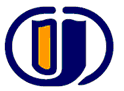 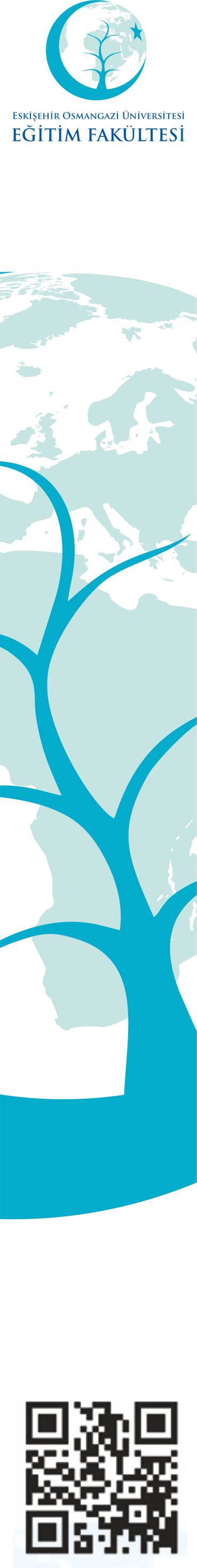 T.C.ESKİŞEHİR OSMANGAZİ ÜNİVERSİTESİ                                   Eğitim FakültesiPedagojik Formasyon Eğitimi Sertifika Programı                         Başvuru FormuMezun olduğuÜniversiteMezun olduğuFakülteMezun olduğuBölümYerleştirme PuanıYerleştirme PuanıT.C. Kimlik NoAdı SoyadıESKİŞEHİR OSMANGAZİ ÜNİVERSİTESİ Eğitim Fakültesi Dekanlığına                2013 – 2014 Öğretim yılında Fakültenizde verilecek olan Pedagojik Formasyon Eğitimi Sertifika Programına kayıt yaptırmak istiyorum.                Gereğini arz ederim.                                                                                             Yazışma adresi :                                                                                     Tarih  :                                                                                                                  İmza  :Telefon  :GSM       :E.mail     :  . . . . . . . . . . . . . . . . . . . @. . . . . . . . . . 